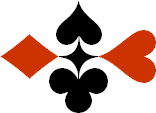 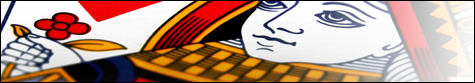 Serie 07 boekje 09 – West opent 2 SABied beide handen © Bridge Office Auteur: Thijs Op het Roodt

U bent altijd West en uw partner is Oost.Indien niet anders vermeld passen Noord en Zuid.Is het spelnummer rood dan bent u kwetsbaar.Wanneer oost of west past, is de bieding afgelopen.Na het eerste boekje vonden de cursisten dit zo leuk, dat ik maar de stoute schoenen heb aangetrokken en meerdere van deze boekjes ben gaan schrijven.

Het enthousiasme van de cursisten heeft mij doen besluiten om deze boekjes gratis aan iedereen die ze wil hebben, beschikbaar te stellen.

Ik heb bewust in eerste instantie geen antwoorden bij de boekjes gemaakt. Maar op veler verzoek toch met antwoorden.Ik zou het waarderen, wanneer u mijn copyright zou laten staan.

Mocht u aan of opmerkingen hebben, laat het mij dan weten.Ik wens u veel plezier met deze boekjes.
1♠V872Noord

West     OostZuid♠H10963H10963♥AH53Noord

West     OostZuid♥106106♦A105Noord

West     OostZuid♦B3B3♣AHNoord

West     OostZuid♣V964V9642020666
Bieding West

Bieding West
Bieding Oost
Bieding Oost
Bieding Oost
11223344556677889910102♠V6Noord

West     OostZuid♠8484♥AVBNoord

West     OostZuid♥54325432♦AVBNoord

West     OostZuid♦H83H83♣HV432Noord

West     OostZuid♣AB97AB972121888
Bieding West

Bieding West
Bieding Oost
Bieding Oost
Bieding Oost
11223344556677889910103♠H8Noord

West     OostZuid♠VB65VB65♥AH4Noord

West     OostZuid♥985985♦HVB108Noord

West     OostZuid♦44♣ A93Noord

West     OostZuid♣HV742HV7422020888
Bieding West

Bieding West
Bieding Oost
Bieding Oost
Bieding Oost
11223344556677889910104♠AH64Noord

West     OostZuid♠VB10VB10♥V1073Noord

West     OostZuid♥H95H95♦ABNoord

West     OostZuid♦6363♣AHBNoord

West     OostZuid♣1087531087532222666
Bieding West

Bieding West
Bieding Oost
Bieding Oost
Bieding Oost
11223344556677889910105♠103Noord

West     OostZuid♠HVBHVB♥A83Noord

West     OostZuid♥H765H765♦AHV7Noord

West     OostZuid♦10941094♣AH32Noord

West     OostZuid♣B108B1082020101010
Bieding West

Bieding West
Bieding Oost
Bieding Oost
Bieding Oost
11223344556677889910106♠AV43Noord

West     OostZuid♠H975H975♥HV10Noord

West     OostZuid♥AB4AB4♦AV10Noord

West     OostZuid♦8787♣H87Noord

West     OostZuid♣V1062V10622020101010
Bieding West

Bieding West
Bieding Oost
Bieding Oost
Bieding Oost
11223344556677889910107♠AHNoord

West     OostZuid♠V872V872♥HV8Noord

West     OostZuid♥763763♦AV4Noord

West     OostZuid♦HB107HB107♣A10642Noord

West     OostZuid♣H3H32222999
Bieding West

Bieding West
Bieding Oost
Bieding Oost
Bieding Oost
11223344556677889910108♠HB53Noord

West     OostZuid♠V6V6♥HV72Noord

West     OostZuid♥A654A654♦A8Noord

West     OostZuid♦HB976HB976♣AH5Noord

West     OostZuid♣86862020101010
Bieding West

Bieding West
Bieding Oost
Bieding Oost
Bieding Oost
11223344556677889910109♠HV2Noord

West     OostZuid♠6464♥876Noord

West     OostZuid♥A103A103♦AH7Noord

West     OostZuid♦V83V83♣AHB4Noord

West     OostZuid♣V8732V87322020888
Bieding West

Bieding West
Bieding Oost
Bieding Oost
Bieding Oost
112233445566778899101010♠A52Noord

West     OostZuid♠HB1086HB1086♥AH4Noord

West     OostZuid♥107107♦A543Noord

West     OostZuid♦H6H6♣AH8Noord

West     OostZuid♣10965109652222777
Bieding West

Bieding West
Bieding Oost
Bieding Oost
Bieding Oost
1122334455667788991010